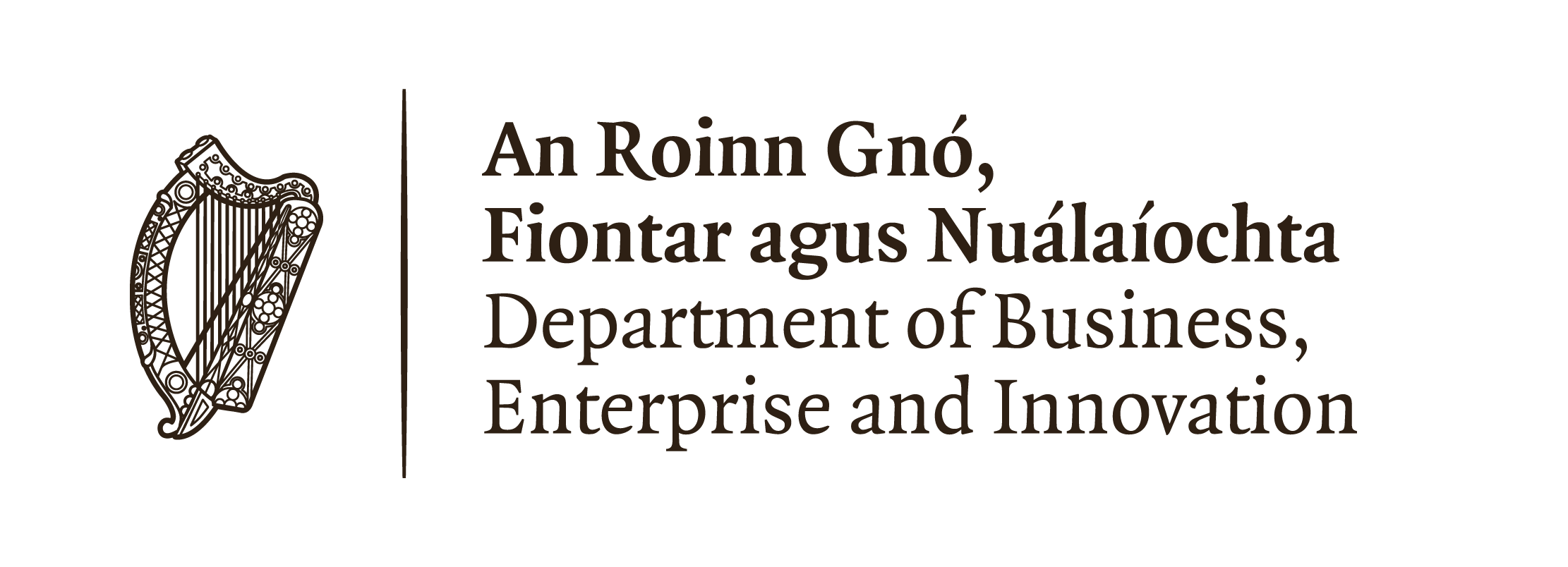 Foirm le haghaidhIarratas Duine ar a Shonraí maidir le Cosaint SonraíIarratas do rochtain ar Shonraí Pearsanta faoin Rialachán Ginearálta maidir le Cosaint Sonraí (RGCS) agus faoi na hAchtanna um Chosaint Sonraí 1988-2018.Nótaí:Chun freagra a thabhairt ar d´iarratas do shonraí pearsanta, beidh ort Cruthúnas Céannachta sásúil a chur ar fáil dúinn. Nuair is léir nach bhfuil aon bhunús le hiarratas, go bhfuil sé iomarcach nó á dhéanamh arís agus arís eile, nó nuair atáthar ag lorg níos mó ná cóip amháin de na sonraí, is féidir go mbeidh táille i gceist.Is féidir leat teagmháil a dhéanamh lenár nOifigeach Cosanta Sonraí chun cabhrú leat chun an Fhoirm seo a chomhlánú.  Tá cóip d´ár Ráiteas Príobháideachais ar fáil ag: dbei.gov.ie/ga/Raiteas-Priobhaideachta/Coinneáil SonraíNí choinneoimid cóip de na doiciméid seo ach amháin go dtí go ndéantar próiseáil iomlán ar d´iarratas ar shonraí agus go dtí go n-eisítear duit é agus go dtí go dtéann gach amlíne ábhartha nóis imeachta athbhreithnithe nó achomhairc as feidhm. Comhlánaigh gach cuid den Fhoirm seo ina hiomláine, le do thoil.Sonraí teagmhála (i mbloclitreacha):Ainm: ___________________________________________________________________________________________Sloinne: ________________________________________________________________________________________Seoladh: ____________________________________________________________________________________________________________________________________________________________________________________________________________________________________________________________________________________________________Éirchód: ___________________________________________________________________________________________Uimhir Theileafóin Theagmhála:________________________________________________________________Seoladh ríomhphoist (más bainteach): ________________________________________________________Cabhraigh linn chun cabhrú leatsa!Chun cabhrú linn leis na sonraí a aimsiú atá á lorg agat, scríobh síos, le do thoil, oiread sonraí sonracha agus is féidir maidir le do chuid idirghníomhuithe linn san am atá thart (m.sh. dearbhaigh réimse/í na Roinne/Oifige a raibh tú i mbun comhfhreagrais leo, leis na cineálacha iarratas a rinne tú, srl.)_____________________________________________________________________________________________________Abair linn, le do thoil, an tréimhse ábhartha ama nó amlínte atá i gceist (.i. na dátaí ábhartha, m.sh. 01 Eanáir 2018 – 31 Nollaig 2018, a bhfuil tú ag lorg na sonraí pearsanta lena n-aghaidh).____________________________________________________________________________________________________Cuir aon uimhreacha tagartha ar fáil dúinn, le do thoil, a bhaineann le do theagmháil linn san am atá thart (m.sh. tagairtí comhfhreagrais roimhe seo, uimhreacha tagartha cáis, srl.)_____________________________________________________________________________________________________________________________________________________________________________________________________________________________________________________________________________________________________________________________________________________________________________________________________________________________________________________________________________________________________________________________________________________________________________________________________________________________Cuir ar fáil dúinn, le do thoil, aon sonraí sonracha eile atá ábhartha, dar leat, chun cabhrú linn chun do chuid sonraí pearsanta a aimsiú, (m.sh. trí an oiread sonraí agus is féidir a chur ar fáil dúinn maidir le d´iarratas rochtana, beimid in ann cabhrú leat ar bhealach níos éifeachtaí).______________________________________________________________________________________________________________________________________________________________________________________________________________________________________________________________________________________________________________________________________________________________________________________________________________________________________________________________________________________________________________________________________________________________________________________________________________________________________________________________________________________________________________________________________________________________________________________________________________________________________________________________________________________________________________________________________________________________________________________________________________________________________________________________________________________________________________________________________________________Fógraím go bhfuil na sonraí ar fad a thug mé san Fhoirm seo fíor agus iomlán, go bhfios dom.Síniú an Iarratasóra: _____________________________________________Dáta: _________________________________Cuir an Fhoirm chomhlánaithe ar ais chugainn tríd an bpost, le do thoil, chuig:An tOifigeach Cosanta Sonraí,An Roinn Gnó, Fiontair & Nuálaíochta 23 Sráid Chill DaraBaile Átha Cliath 2D02 TD30Nó trí ríomhphost chuig:dataprotection@dbei.gov.ie Tuilleadh eolais faoi Chosaint Sonraí:Suíomh gréasáin an Choimisinéara Chosanta Sonraí – www.dataprotection.ie nóDéan teagmháil le hOifig an Choimisinéara Chosanta Sonraí ar an teileafón ag Teil. (1890) 252231 nó trí ríomhphost ag: info@dataprotection.ie.Cuid 4 – Sonraí BreiseCuir tic, le do thoil, leis na réimsí sin de chuid ár Roinne nó ár gcuid Oifigí, faoi mar atá siad leagtha amach thíos, a measann tú gur féidir go bhfuil siad ag coinneáil do chuid sonraí pearsanta. Cabhróidh sin linn chun seirbhís níos éifeachtaí a sholáthar duit.Cuimhnigh seiceáil, le do thoil, go bhfuil na rudaí seo a leanas déanta agat:Líon tú  isteach an fhoirm Iarratais Duine ar Shonraí (IDS) ina hiomláine  LÍON/NÍOR LÍONChuir tú do shíniú agus an dáta leis an bhFógra ar leathanach 4 -	             CHUIR/NÍOR CHUIRSholáthair tu dóthain sonraí dúinn chun do chuid sonraí pearsanta a aimsiú SHOLÁTHAIR/NÍOR SHOLÁTHAIRSholáthair tú Cruthúnas Céannachta sásúil                               SHOLÁTHAIR/NÍOR SHOLÁTHAIRCuid 1 – Sonraí an duine is ábhar do na sonraí (Do chuid sonraí)Cuid 2 – Sonraí an IarrataisCuid 3 - FógraÁr gcuid Réimsí GnóTabhair le fios, le do thoil, cén áit a bhfuil do chuid sonraí pearsanta á gcoinneáil, dar leat? (Cuir tic le gach réimse ábhartha, le do thoil)Tabhair oiread sonraí sonracha agus is féidir leat, le do thoil, chun cabhrú linn chun do chuid sonraí pearsanta a aimsiú (Cuir isteach aon uimhreacha tagartha nó uimhreacha cáis, srl, anseo, le do thoil)Acmhainní Daonna agus Rannán Foghlama & ForbarthaAcmhainní Daonna agus Rannán Foghlama & ForbarthaAcmhainní Daonna agus Rannán Foghlama & ForbarthaAonad Acmhainní Daonna (Pearsanra) Aonad Foghlama agus ForbarthaAirí agus Ard-RúnaíAirí agus Ard-RúnaíAirí agus Ard-RúnaíOifigí na nAiríOifig an Ard-RúnaíRannán Forbartha Fiontair DhúchasaighRannán Forbartha Fiontair DhúchasaighRannán Forbartha Fiontair DhúchasaighAonad an Mhargaidh Aonair DhigitighRochtain ar Mhaoiniú (Corparáid Baincéireachta Straitéisí na hÉireann – CBSÉ)Rannán na Rialachán Ionaid Oibre & Imirce EacnamaícheRannán na Rialachán Ionaid Oibre & Imirce EacnamaícheRannán na Rialachán Ionaid Oibre & Imirce EacnamaícheAonad TECRannóg na gCeadúnas FostaíochtaAn Chúirt OibreachaisAn Coimisiún um Chaidreamh san Áit Oibre (CCÁO)An tAonad AirgeadaisRannán Nuálaíochta & InfheistíochtaRannán Nuálaíochta & InfheistíochtaRannán Nuálaíochta & InfheistíochtaOifig na bPaitinníGnóthaí an AEGnóthaí an AEGnóthaí an AEAn tAonad um Cheadúnú EaspórtálaGnóthaí Tráchtála, Tomhaltóra agus Iomaíochta Gnóthaí Tráchtála, Tomhaltóra agus Iomaíochta Gnóthaí Tráchtála, Tomhaltóra agus Iomaíochta An Oifig um Chlárú Cuideachtai(OCC)Oifig an Stiúrthóra um Fhorfheidhmiú Corparáideach (OSFC)Cuid 5 - Seicliosta